Книги, которые стоит прочесть ребенку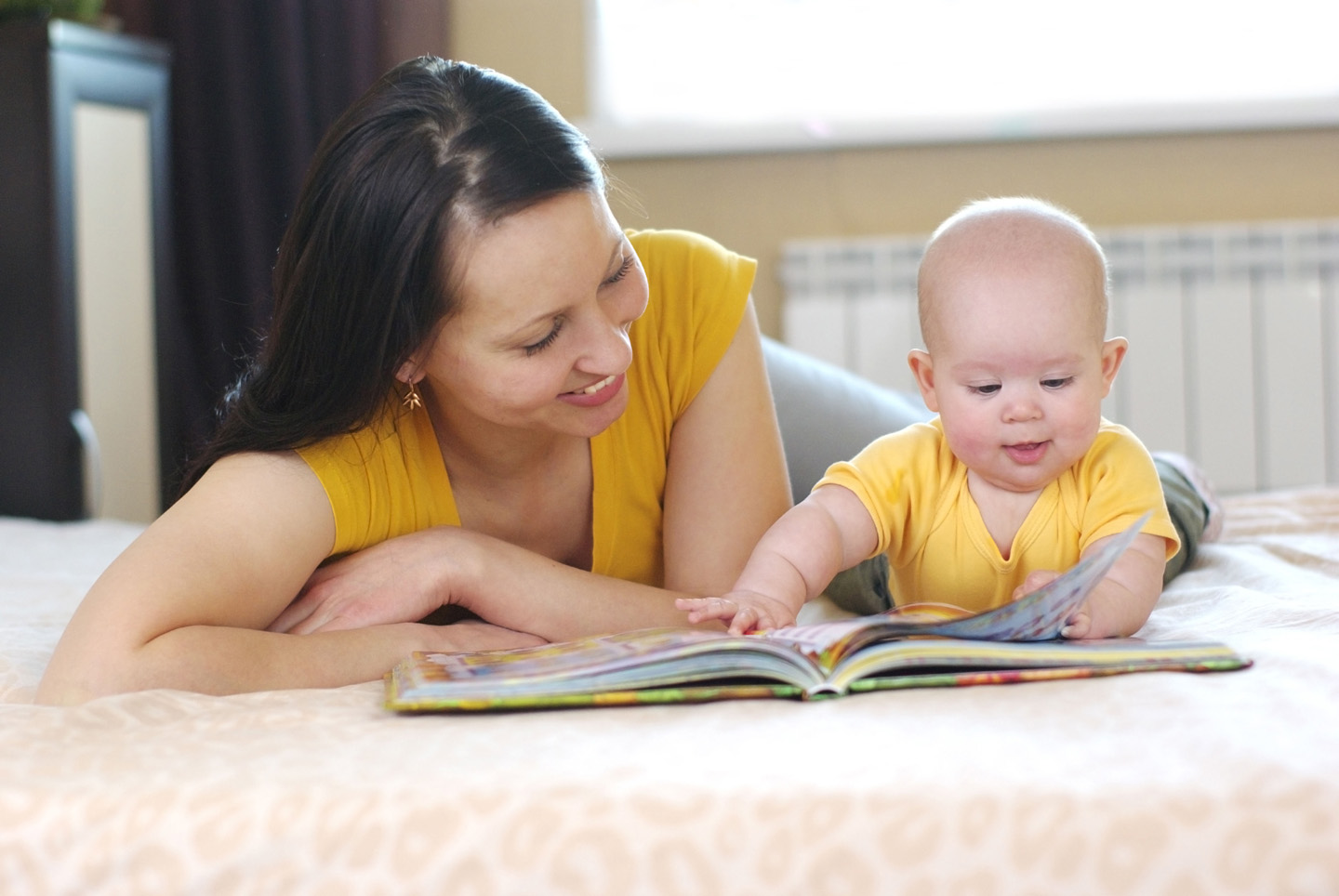 «Чтение — вот лучшее учение!»А.С.ПушкинЕсли говорить о чтении детям, то это способ скоротать скучную дорогу, а еще развлечение, и общение, и развитие фантазии, и возможность привить ребенку хороший вкус и еще много чего.От 0 до 2 летЧитать несмышленым младенцам вслух вовсе не так бессмысленно, как кажется на первый взгляд. Во-первых, это своего рода общение с ребенком, а во-вторых, слушая вас, малыш учится говорить. Особенно полезны стихи и песни: даже совсем кроха хорошо воспринимает ритм и умеет различать poдительские интонации.Как читать?Выразительно и эмоционально декламируйте, тщательно проговаривая все звуки. Говорите ниже, выше, быстрее и медленнее — в общем, добросовестно развлекайте малыша.Показывайте малышу картинки: хорошо, если у вас есть разные варианты изображений одних и тех же существ.Демонстрируйте ребенку те действия, о которых говорится в стихах и потешках. Бодайтесь за козу рогатую, топайте за мишку косолапого и рычите за тигра.Как только книга надоест младенцу, прекратите чтение, отложите ее на денек.Что читать?Короткие правильно зарифмованные стихи о животных, игрушках и окружающем мире.Стихи со звукоподражанием.Литература:Александрова З. «Одуванчик», «Новый снег»Аронзон Л. «Кому что снится»Барто А. «Игрушки»Бергельсон А. «Ура для комара»Берестов В. «Про машину», «Веселое лето»Благинина Е. «Стихи для детей»Заходер Б. «Песенки Винни-Пуха»Козлов С. «Я на солнышке лежу», «Панда»Лагздынь Г. «Петушок», «Зайка, зайка, попляши!»Майер Н. «Лесные жители»Маршак С. «Детки в клетке»Мошковская Э. «Зоопарк»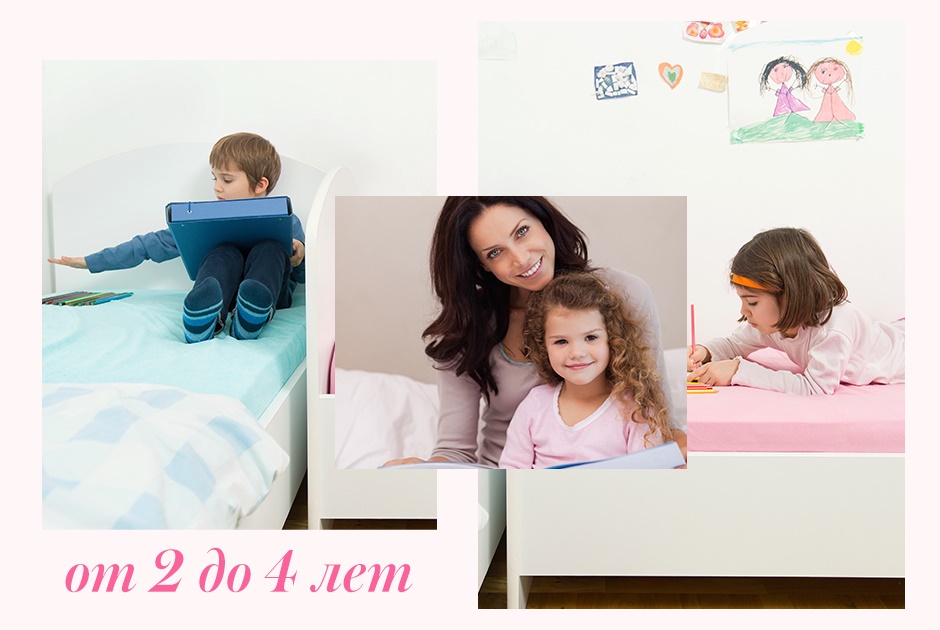 От 2 до 4 летТеперь ребенок уже понимает слова, которые произносят взрослые, проявляет интерес ко всему вокруг и изо всех сил пытается подражать маме с папой. Самое время приступать к более серьезному и осмысленному чтению.Как читать?Если вы начали читать малышу сказку, а он заснул или отвлекся, то в следующий раз придется начинать с первой страницы. Таким маленьким детям пока еще сложно запоминать и совмещать в голове разные эпизоды одной истории.Не ленитесь читать одно и то же по многу раз, если об этом просит ваш маленький консерватор. Используйте любовь детей к повторениям, чтобы учить стихи и истории наизусть.Не бойтесь браться за тексты с незнакомыми ребенку словами. Во-первых, скорее всего, он понимает куда больше, чем вам кажется. А во-вторых, расширение словарного запаса здорово подстегнет развитие речи.Что читать?Короткие сказки. Пусть в них освещается одно событие или несколько, но происходящих линейно, то есть одно за другим.Небольшие стихотворения (4-12 строк) и стихотворные загадки.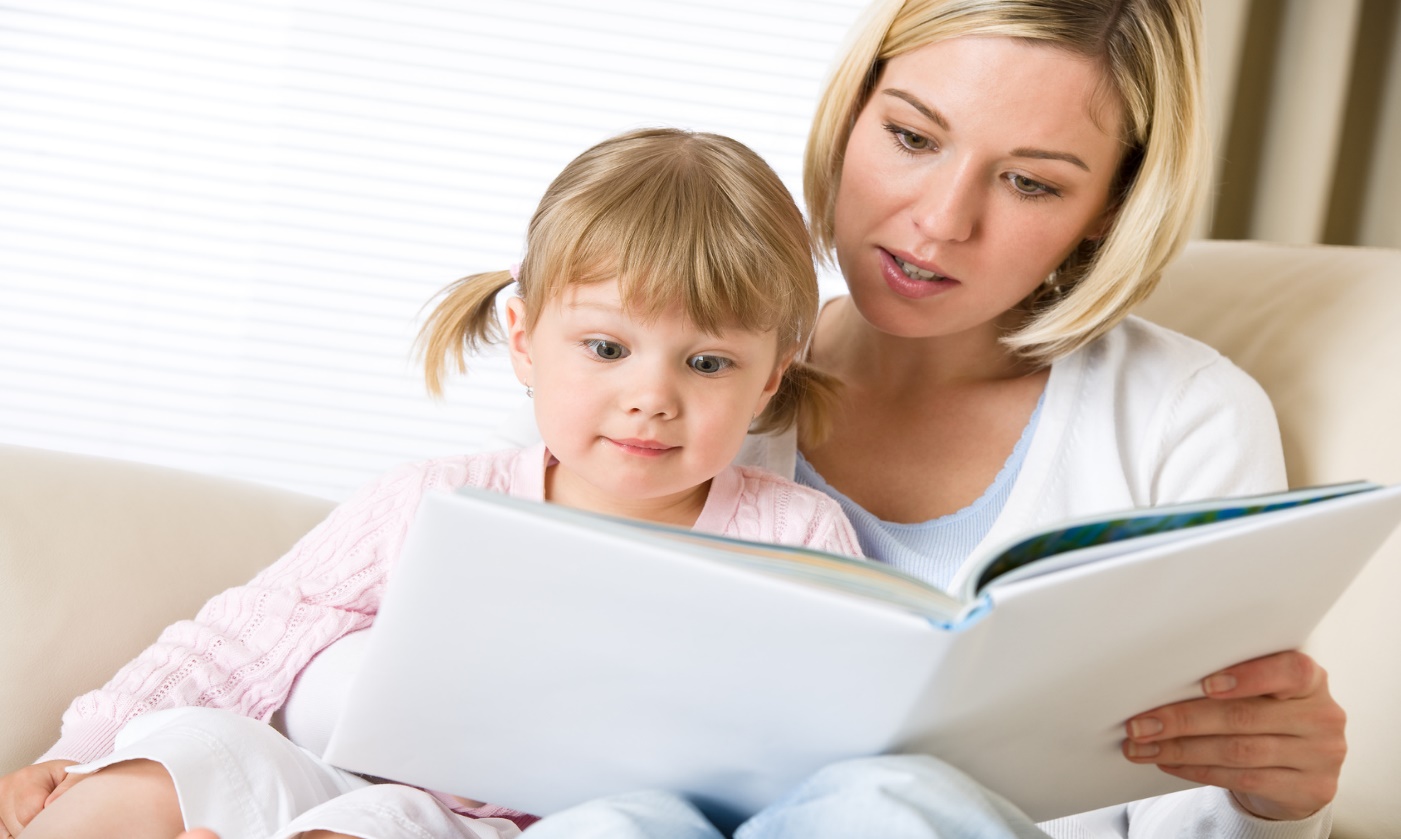 Литература:Андерсен Г. Х. «Дюймовочка»,»Огниво«, «Сказка о стойком оловянном солдатике»Барто А. «Мы с Тамарой», «Младший брат»Гаршин В. «Лягушка-путешественница»Гримм. «Бременские музыканты», «Волк и семеро козлят», «Мальчик-с-пальчик», «Белоснежка и семь гномов», «Храбрый портной»Даль В. «Старик-годовик»Дональдсон Д. «Груффало»Ершов П. «Конек-Горбунок»Заходер Б. «Мишка-Топтыжка»Киплинг Р. «Книга джунглей», «На далекой Амазонке»Левин В. «Глупая лошадь»Мамин-Сибиряк Д. «Сказки», «Аленушкины сказки»Маршак С. «Сказка о глупом мышонке», «Веселый счет»Маяковский В. «Что ни страница, то слон, то львица», «Что такое хорошо и что такое плохо?»Михалков С. «Мой щенок», «Упрямый лягушонок», «Три поросенка»Мориц Ю. «Крыша ехала домой»Перро Ш. «Кот в сапогах», «Красная шапочка», «Золушка», «Спящая красавица»Русские народные сказки. «Репка», «Колобок», «Теремок», «Гуси-лебеди», «Три медведя»Сеф Р. «Кто на кого похож»Сутеев В. «Под грибом», «Цыпленок и утенок», «Кто сказал „мяу“?»Толстой Л. «Сказки и рассказы»Тувим А. «Азбука», «Где очки»Хармс Д. «Удивительная кошка», «Врун», «Кораблик»Чуковский К. «Муха-цокотуха», «Тараканище», «Крокодил», «Телефон», «Мойдодыр»Чарушин Е. «Томка», «Что за зверь»Яснов М. «Собиратель сосулек», «Вышел зайчик погулять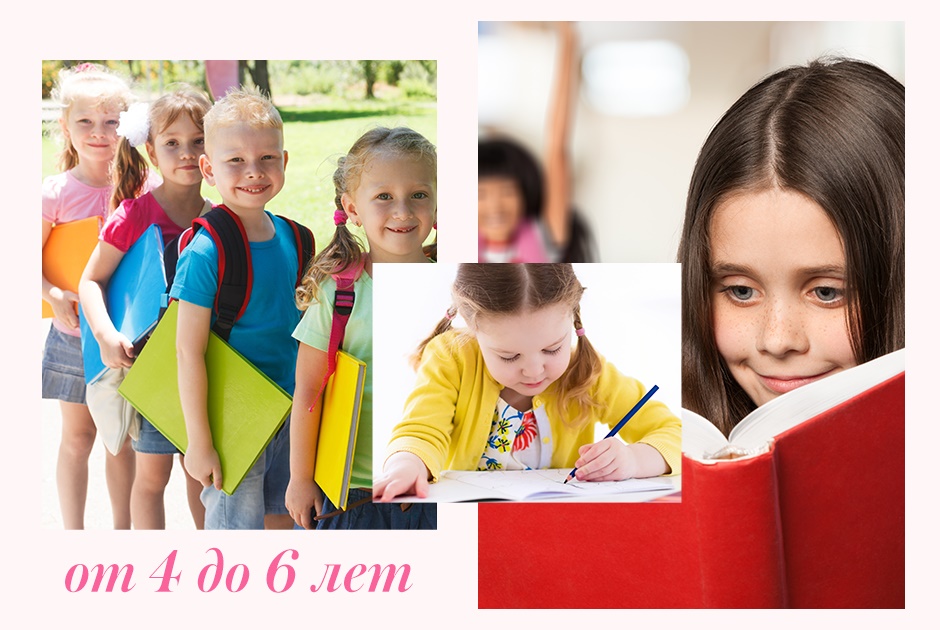 От 4 до 6 летЕсли ребенок до сих пор не полюбил читать — это еще не трагедия. Ни в коем случае не поддавайтесь на эти провокации и не впадайте в панику: все будет нормально — и зачитает, и полюбит, и даже попросит, чтобы вы записали его в библиотеку.Как читать?Ребенок уже хорошо воспринимает текст, прочитанный нормальным родительским голосом. Но, конечно, легкое интонирование не помешает.Дети уже не зацикливаются на одной сказке так сильно, как раньше, но для лучшего восприятия пока еще имеет смысл читать книги по нескольку раз — так проще запоминаются детали.Читайте по главам, если они небольшие, в противном случае самостоятельно разделите текст на отдельные смысловые куски. Такой «дробный подход» поможет побудить желание ребенка научиться читать самостоятельно. Останавливайтесь буквально «на самом интересном месте», а потом смело начинайте заниматься своими делами: хочет узнать, что будет дальше, пусть берет книгу сам.Что читать?Приключенческие, полные увлекательных событий рассказы, романы и повести.Истории в духе «добрым молодцам урок» — в меру морализаторские и ни в коем случае не занудные.Энциклопедии для дошкольников и младших школьников.Обучающие пособия для подготовки к школе.Книги, связанные с происходящими вокруг ребенка событиями. Например, перед Новым годом можно почитать истории о Дедушке Морозе.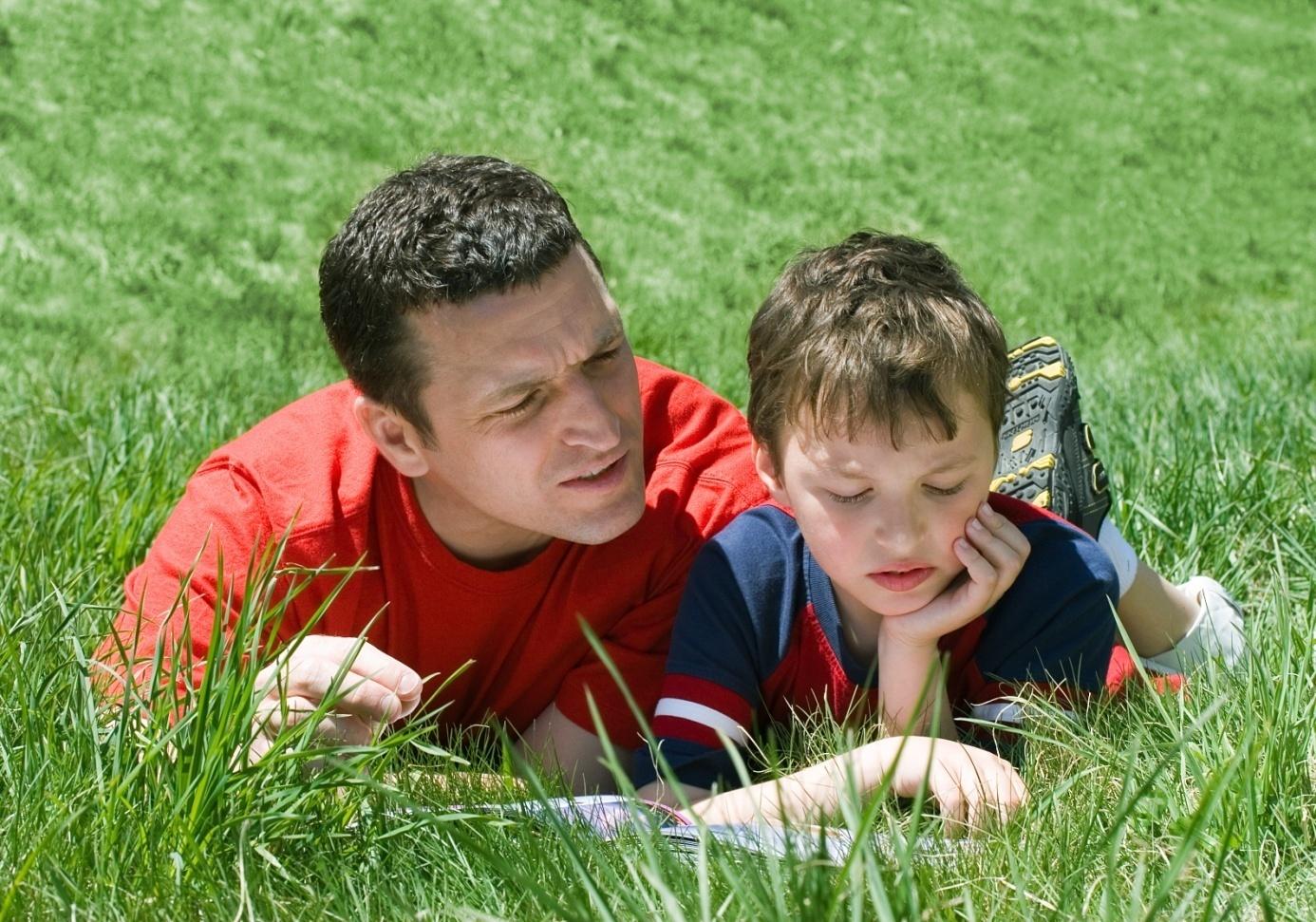 Литература:Бажов В. «Серебряное копытце»Бернетт Ф. «Маленькая принцесса»Бианки В. «Рассказы о животных»Волков А. «Волшебник Изумрудного города»Воронкова Л. «Девочка из города»Гайдар А. «Чук и Гек», «Голубая чашка»Гауф В. «Карлик Нос», «Рассказ о калифе-аисте», «Рассказ о Маленьком Муке»Гэллико П. «Томасина»Доктор Сьюз «Сказки»Зощенко М. «Леля и Минька»Козлов С. «Ежик в тумане», «В родном лесу»Крылов И. «Слон и моська», «Ворона и лисица»Лагерлеф С. «Чудесное путешествие Нильса с дикими гусями»Линдгрен А. «Эмиль из Лённеберги», «Малыш и Карлсон»Милн А. «Винни-Пух и все-все-все»Сказки народов мираНосов Н. «Незнайка и его друзья», «Приключения Коли и Миши», «Затейники», «Фантазеры»Осеева В. «Синие листья», «Волшебное слово», «Что легче»Остер Г. «Котенок по имени Гав и другие истории»Пришвин М. «Лесной хозяин»Пушкин А. «Сказки»Распе Р. «Приключения барона Мюнхгаузена»Родари Дж. «Путешествие Голубой Стрелы»Романова Н. «Муравей Красная Точка»Русские народные былиныТолстой А. «Приключения Буратино»Уайлд О. «Звездный мальчик»Успенский Э. «Крокодил Гена и его друзья», «Каникулы в Простоквашино»Чандлер Х. Дж. «Сказки дядюшки Римуса» 7 летТеперь определять круг чтения вашего ребенка будете не только вы, но и его учительница. Заключите с юным учеником договор: каждый месяц вы отправляетесь в книжный магазин и покупаете там две книги — одну выбираете вы, вторую — он.